OBSAH1.	Úvodné slovo	22.	Ondrejské rekolekcie	33.	Rok zasväteného života	34.	Adventné zamyslenia	35.	Dobrá novina 2014	46.	Betlehemské svetlo	47.	Nultý ročník – pomoc pri rozlišovaní povolania	48.	Celebret	59.	Menovanie	510.	Personalia	511.	Akademické hodnosti	512.	Katechéza	513.	Mládež	6PRÍLOHY1. Pastiersky list na 1. adventnú nedeľu2. Kalendár plánovaných akcií k Roku zasväteného života na Slovensku3. Plagáty ACM – P15Úvodné slovo Drahí bratia kňazi,v októbri sa skončila mimoriadna biskupská synoda o rodine v závere ktorej bola publikovaná relácia s názvom „Pastoračné výzvy vzhľadom na rodinu v kontexte evanjelizácie“. Slovenský preklad textu záverečnej správy je zverejnený na stránke Vatikánskeho rozhlasu. V piatom bode biskupi píšu: „Verní učeniu Krista, hľadíme na skutočnosť rodiny v celej jej komplexnosti – so svetlými aj tienistými stránkami... k tomu sa pridáva aj kríza viery, ktorá sa dotkla mnohých katolíkov, a ktorá je často príčinou kríz manželstva a rodiny“. Celý dokument predstavuje posvätnosť manželstva a krásu rodiny, pozorne si všíma súčasné problémy a úskalia, predkladá pastoračné perspektívy a samozrejme poukazuje na Krista a jeho evanjelium rodiny. V adventnom čase, zvlášť pri spovedaní našich veriacich, budeme prichádzať do kontaktu aj so skutočnosťou zranených rodín a ich členov. Chcem vás požiadať o trpezlivosť pri počúvaní, pretože „každú rodinu treba predovšetkým vypočuť s rešpektom a láskou a treba ju sprevádzať na ceste – tak, ako Kristus sprevádzal učeníkov na ceste do Emauz“ (bod 46). Utrpenie a traumy mnohých sú veľké, zvlášť myslím na deti, ktoré zostali s jedným rodičom. Pokúsme sa každému do jeho utrpenia priniesť svetlo porozumenia, nádeje a aspoň trochu z tej nežnej starostlivosti Dobrého pastiera. Začiatok tohtoročného Adventu je spojený s Rokom zasväteného života. Na jeho samom začiatku by som chcel položiť otázku na premýšľanie: „Aký mám vzťah k reholiam, rehoľníkom a rehoľniciam, k ich poslaniu a pôsobeniu medzi nami?“ Skúsme túto otázku vložiť do svojich adventných meditácií. Jedno viem hneď v úvode, že svojim zasväteným životom nám hovoria o zvláštnej láske a vzťahu s Kristom. Dúfam, že budeme mať dosť príležitostí počas roka pozornejšie sa zahľadieť na zasvätených bratov a sestry, na ich charizmu, oceniť ich prítomnosť medzi nami a načerpať inšpiráciu pre náš vlastný kňazský život. Požehnaný AdventarcibiskupOndrejské rekolekcie Sviatok sv. Ondreja, apoštola a patróna našej arcidiecézy, oslávime takto:I. Deviatnik k sv. Ondrejovi – vo farnostiach pred sviatkom sv. Ondreja od 21. 11. 2014II. Ondrejovské dni s uctením relikvie sv. Ondreja štvrtok 27. 11. 2014 vo farnosti Sobrance, sobranecký dekanát17:15 sv. ruženec a Deviatnik k sv. Ondrejovi, sv. omša o 18:00 piatok 28. 11. 2014 vo farnosti Sabinov, sabinovský dekanát17:15 sv. ruženec a Deviatnik k sv. Ondrejovi, sv. omša o 18:00III. Celodiecézne rekolekciesobota 29. 11. 2014 v katedrále sv. Alžbety v Košiciach10:00 sv. omša s požehnaním oltára sv. Košických mučeníkovKu koncelebrácii si prineste červenú štólu. Povzbuďte veriacich k účasti na sv. omši v katedrále. Žiadam dp. farárov, zvlášť košických dekanátov, aby o tom informovali svojich veriacich pri najbližšej sv. omši. Rok zasväteného životaI. Začiatok rokaSvätý Otec František vyhlásil rok 2015 za Rok zasväteného života. Rehole pripravujú viacero podujatí, ktorými chcú prehĺbiť vlastnú duchovnosť, umožniť iným nahliadnuť do spôsobu zasväteného života a najmä mladým ľuďom ukázať jeho vnútornú krásu a príťažlivosť.V prílohe je kalendár plánovaných podujatí počas Roka zasväteného života 2015. Otvorenie Roka zasväteného života 2015 sa v našej arcidiecéze uskutoční slávením vešpier 1. adventnej nedele a  Eucharistie v sobotu 29. novembra 2014 o 17:30 v dominikánskom Kostole Nanebovzatia Panny Márie v Košiciach a potrvá do 2. februára 2016, ktorý bude Svetovým dňom zasväteného života. II. Modlitby zasvätenýchKonferencia sekulárnych inštitútov 8. 11. 2014 rozhodla, aby členovia v Roku zasväteného života obetovali svoje úsilie o prehĺbenie vlastného zasväteného života za obnovu miestnej cirkvi. Každodennú modlitbu a službu, radosti i ťažkosti všedných dní obetujú za kňazov jednotlivých diecéz. Spoločenstvu Fatima pripadla Košická arcidiecéza. Denne budú prosiť Krista Kráľa na príhovor svojich patrónov, blahoslavenej Panny Márie a svätého Jána Krstiteľa o nové povolania, svätosť, vernosť a hojné milosti pre kňazov. Adventné zamysleniaKonferencia biskupov Slovenska pripravila nový projekt s názvom „Advent so svätým Jánom Pavlom II.“ Od 30. novembra 2014 do 1. januára 2015 budú môcť záujemcovia získať každý deň na e-mail myšlienku od poľského pápeža. Cieľom tejto aktivity je pomôcť duchovne sa pripraviť na oslavu narodenia Pána. Záujemcovia sa môžu on-line prihlásiť na internetovej stránke advent.kbs.sk. Tí, čo nemajú možnosť dostávať zamyslenia na e-mail, ich môžu od 30. 11.  nájsť aktualizované na stránke projektu. Tí, čo nemajú prístup k internetu, môžu projekt podporiť svojou modlitbou. Informujte o  tejto myšlienke v nedeľných oznamoch 30. novembra 2014.Dobrá novina 2014eRko – Hnutie kresťanských spoločenstiev detí pozýva farnosti zapojiť sa do 20. ročníka koledníckej akcie Dobrá novina. Koledníci budú počas Vianoc ohlasovať radostnú zvesť o Ježišovom narodení a zbierať príspevky na podporu rozvojových projektov v krajinách východnej Afriky. Dobrá novina je verejná zbierka registrovaná MV SR a účasť na nej je podmienená prihláškou a dodržaním pravidiel Dobrej noviny. Všetky informácie aj prihlášku nájdete na www.dobranovina.sk/list2014.pdf Kontakt: Anna Paľovová, dn@erko.sk, 0908 183 410. V roku 2013 sa vyzbieralo 908.740,96 € Požehnanie a vyslanie koledníkov bude na 3. adventnú nedeľu 14. decembra 2014:10:00 hod. Prešov – Konkatedrála sv. Mikuláša11:00 hod. Vranov nad Topľou - Sever11:00 hod. Humenné – Pod SokolejomBetlehemské svetloZ betlehemskej baziliky Narodenia Pána prinesú skauti svetlo a budú ho roznášať do farností a rodín. Tam, kde nepôsobia skautské oddiely, je možné prevziať svetlo v najbližšej vlakovej stanici. Presné časy príchodu a tiež viac informácii nájdete na www.svetlo.skauting.sk. Odporúčame, aby ste sa aktívne zapojili do prinesenia betlehemského svetla do svojej farnosti.Nultý ročník – pomoc pri rozlišovaní povolaniaÚlohou Cirkvi je skúmať, rozlišovať a sprevádzať tých, ktorí začínajú pociťovať povolanie ku kňazstvu. Kňazský seminár sv. Karola Boromejského ponúka pomoc pri tomto rozlišovaní formou Nultého ročníka: stretnutia s predstavenými seminára, ktorí môžu napomôcť pri rozlišovaní povolania ku kňazstvu. Typy stretnutí a ich termíny v šk. roku 2014/15:I. Stretnutie prvého kontaktuurčené pre mužov nad 17 rokov, ktorí v sebe cítia kňazské povolanie, radi by spoznali seminárne prostredie a priebeh formácie. Termín: 24. január 2015 o 9.00 hod. v priestoroch Kňazského seminára. II. Prípravné stretnutieurčené pre tých, ktorí už v minulosti absolvovali stretnutie prvého kontaktu a naďalej zvažujú cestu kňazského povolania. Termín: 6. december 2014 alebo 14. február 2015 o 9:00 hod. v priestoroch Kňazského seminára.III. Víkendový pobyt v Kňazskom semináriurčený pre tých, ktorí už absolvovali stretnutie prvého kontaktu a sú v maturitnom ročníku alebo už získali maturitu. Termín: 13. - 15. marec 2015 so začiatkom v piatok o 18.00 hod. v priestoroch Kňazského seminára.IV. Deň otvorených dveríPodujatie je určené pre všetkých bez ohľadu na vek alebo pohlavie. Termín: 4. veľkonočná nedeľa (Nedeľa Dobrého Pastiera), deň modlitieb za duchovné povolania. Program sa začína sv. omšou v seminárnom kostole o 9:30 hod. a zakončí sa vešperami o 17:30 hod.  Viac informácií o Nultom ročníku na www.kske.sk, alebo priamo u  o. špirituála Petra Ceľucha: celuch@ktfke.sk, alebo 055 6836 173.CelebretCelebret na rok 2015 dostávate v prílohe obežníka. Niektorí ho už dostali poštou skôr.MenovanieMons. Šándor František, dekan a farár farnosti sv. Alžbety v Košiciach bol 16. novembra 2014 menovaný za kanonika Metropolitnej kapituly v Košiciach (1140/14).PersonaliaOd 1.09.2014Dp. Gostič Peter menovaný za výpomocného duchovného farnosti Stropkov (999/14) Od 1.10.2014Dp. Roba Rastislav, administrátor Hrubov ustanovený za farára Hrubov (1068/14)Dp. Štefanič Vladimír, kaplán Veľký Šariš za kaplána Zlatá Idka (1069/14)Od 1.11.2014Dp. Kuriško Peter, menovaný za notára Metropolitného tribunálu (1126/14)Zmeny v rehoľných komunitách Saleziáni (SDB) P. Mock Patrik, prichádza do komunity Košice – Tri Hôrky od 1.09.2014P. Stašák Lukáš, odchádza z komunity Košice – Luník IX od 31.10.2014Jezuiti (SJ) P. Čontofalský Adrián, z komunity v Košiciach do trnavskej arcidiecézy od 1.09.2014P. Beniač Branislav, z komunity v Trnave do komunity v Prešove od 1.10.2014Dominikáni (OP) P. Hovanec M. Slavomír, z komunity v Košiciach do rožňavskej diecézy od 1.11.2014Akademické hodnostiDp. Albičuk Štefan dosiahol dňa 27. 5. 2013 na KU v Ružomberku akademický titul philosophiae doctor (PhD.) v študijnom odbore katolícka teológia. Dp. Fogaš Peter dosiahol dňa 23. 9. 2013 na Pápežskej univerzite Gregoriana v Ríme akademický titul licenciát z Katolíckej teológie - spiritualita (ThLic.). Dp. Mucha Michal dosiahol dňa 22. 10. 2014 na Pápežskom inštitúte Jána Pavla II. pre manželstvo a rodinu (Pápežská Lateránska univerzita) v Ríme akademický titul licenciát z Katolíckej teológie (ThLic.).                                                                 K úspechom blahoželáme.KatechézaI. Evidenčný list učiteľa náboženstva/náboženskej výchovy – kňaza Žiadame kňazov vyučujúcich predmet náboženstvo/náboženská výchova, ktorí nezaslali evidenčný list za školský rok 2014/2015, aby vyplnené tlačivo doručili poštou, alebo e-mailom: dkukosice@abuke.sk. Tlačivo v elektronickej verzii je na stránke www.dku-ke.rimkat.sk. – Formuláre. II. Biblická olympiádaV tomto školskom roku budú predmetom súťaže biblické knihy: Kniha Jozue, Kniha Tobiáš, Skutky apoštolov. Spoločnou témou vybraných kníh je: Putovanie za cieľom. Informácie a prihlášku školy do súťaže nájdete v Propozíciách súťaže na stránke DKÚ/Súťaže. Súťaž prebieha v dvoch kategóriách: 1. kategória – základné školy a 2. kategória – stredné školy. Škola sa do súťaže musí prihlásiť zaslaním písomnej prihlášky na DKÚ Košice do 30. 11. 2014. Povzbuďte katechétov a žiakov. III. Biblia očami detí a mládežeŽiakom na základných a stredných školách ponúkame možnosť zapojiť sa aj do výtvarnej súťaže. Predmetom sú tie isté knihy ako na Biblickú olympiádu. Bližšie informácie o tejto súťaži sú v Propozíciách na stránke DKÚ/Súťaže.MládežPripravujeme tretí kurz Animátorskej prípravky, ktorý sa uskutoční v mesiacoch december 2014, január a február 2015.Pozývame všetkých mladých, ktorí chcú získať nové informácie, skúsenosti a prax v oblasti vedenia skupinky a tak sa stať pomocnými animátormi.  Nielen to! Tri víkendy plné dobrej nálady a skvelých zážitkov napomôžu k novým pohľadom na rolu pomocného animátora, ktorá je pri aktivitách spoločenstva nesmierne dôležitá.Tak neváhaj a prihlás sa prostredníctvom formulára na www.premladez.sk najneskôr do 8. decembra 2014. 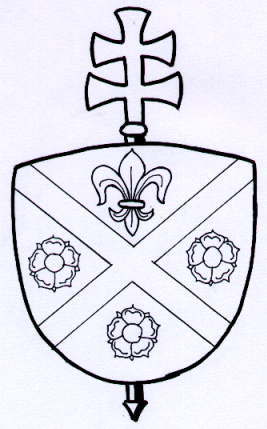 Acta CuriaeArchiepiscopalis CassoviensisActa CuriaeArchiepiscopalis Cassoviensis  Arcibiskupský úrad, Hlavná 28, 041 83  Košice (055) 68 28 111                         web: ke-arcidieceza.sk               e–mail: abukosice@abuke.sk  Arcibiskupský úrad, Hlavná 28, 041 83  Košice (055) 68 28 111                         web: ke-arcidieceza.sk               e–mail: abukosice@abuke.skACAC 5 (2014)ACAC 5 (2014)24. november 2014 Mons. Bernard  Boberarcibiskup-metropolitaMons. Juraj Kamaskancelár